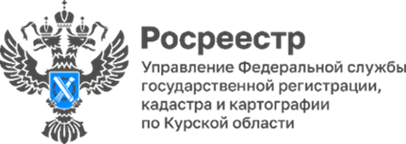 Правила оформления документов на недвижимость для участия в программе социальной догазификацииДогазификация домовладений, расположенных на территории СНТ, предусмотрена Постановлением Правительства РФ от 16.04.2024 № 484.  Условия подключения:- СНТ в границах населенного пункта;- населенный пункт газифицирован или программой газификации предусмотрено строительство газовых сетей до границ СНТ в текущем году (план-график догазификации СНТ утверждается субъектом РФ);- права на жилой дом зарегистрированы.«Газовые сети будут проведены до границ земельных участков граждан в садоводческих некоммерческих товариществах, расположенных в границах населенных пунктов. Объектом газификации должен обязательно являться жилой дом. На домовладение и земельный участок должно быть зарегистрировано право собственности», - подчеркнула заместитель руководителя Управления Росреестра по Курской области Анна Стрекалова.При соблюдении вышеуказанных условий газовые сети можно провести до границ садовых земельных участков, на которых расположены жилые дома бесплатно.«Заявку на подключение газа к участкам в СНТ сможет подать как собственник, так и председатель СНТ.  К ней нужно приложить протокол решения о догазификации, принятый по итогам проведения общего собрания членов СНТ», - сообщила председатель Курского регионального отделения общероссийской общественной организации «Союза садоводов России» Елена Дорохова.